Praktisk internkontroll i Vinne samfunnshus - dokumentasjon4 ganger årlig:Sjekkliste (se baksiden) skal gjennomgås og signeres fire ganger årlig, og arkiveres som dokumentasjon når Brannvesenet Midt IKS kommer på tilsyn.1 gang årlig:Vinne samfunnshus skal hvert år ha fagkyndig kontroll av:BrannslokkereNødlys/ledelysBrannalarmFor tiden er det Firesafe som kommer på kontroll hvert år. Rapporten fra Firesafe tas vare på som dokumentasjon, og legges frem når Brannvesenet Midt IKS kommer på tilsyn.1 gang årlig (første styremøte etter årsmøte):Styret har ansvar for at Internkontrollforskriften for Vinne samfunnshus gjennomgås minst en gang i året – helst ved første styremøte etter årsmøtet.Sjekkliste internkontroll, utføres 4 ganger årlig: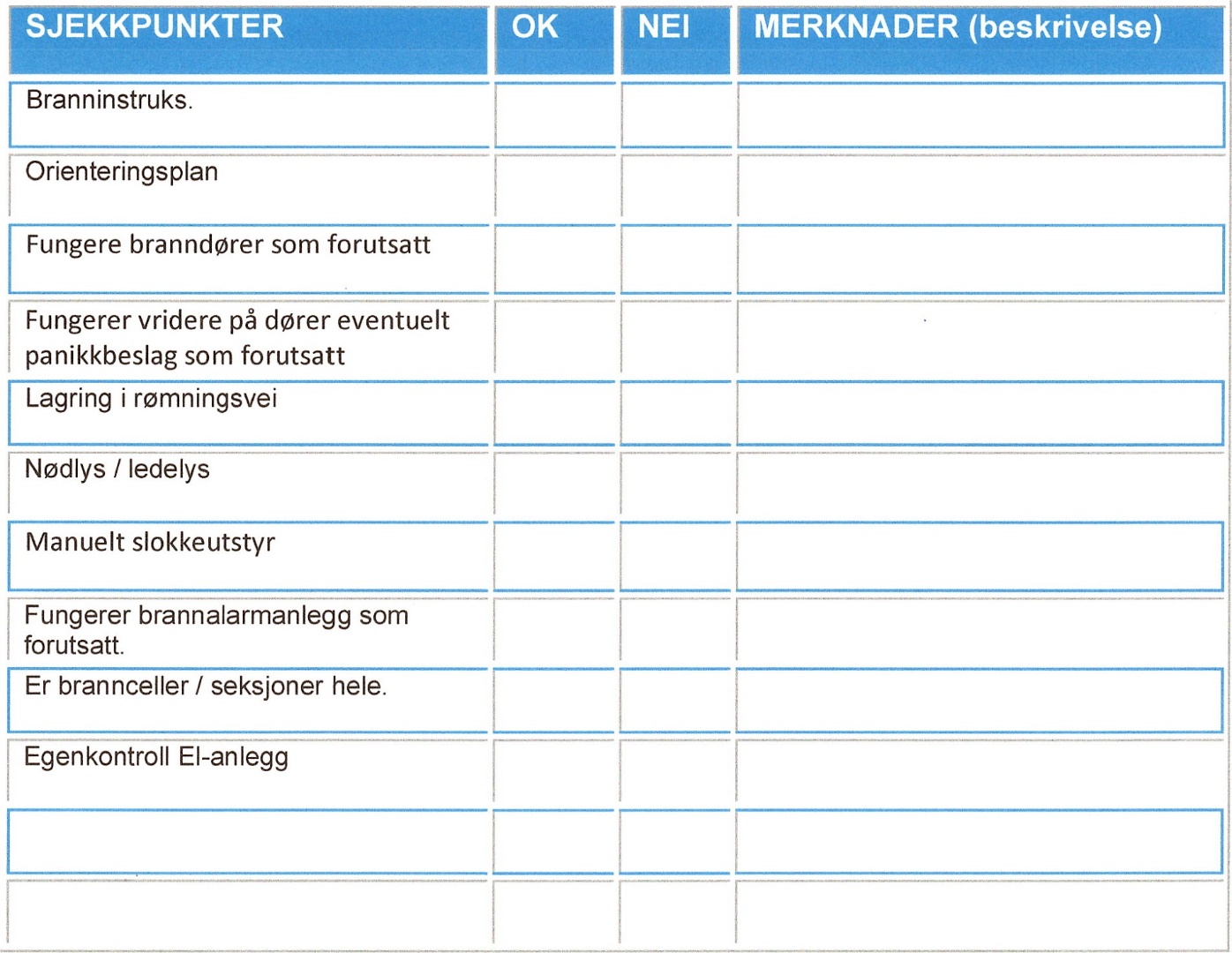 DatoSignatur